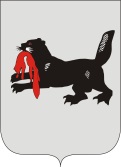 ИРКУТСКАЯ ОБЛАСТЬСЛЮДЯНСКАЯТЕРРИТОРИАЛЬНАЯ ИЗБИРАТЕЛЬНАЯ КОМИССИЯг. СлюдянкаО регистрации Порошина Петра Владимировичакандидатом в депутаты Думы Байкальского городского поселенияСлюдянского районаПроверив соответствие порядка выдвижения гражданина Российской Федерации Порошина Петра Владимировича кандидатом в депутаты Думы Байкальского городского поселения Слюдянского района требованиям Закона Иркутской области от 11 ноября 2011 года № 116-ОЗ «О муниципальных выборах в Иркутской области» (далее – Закон) и представленные для регистрации кандидата документы, в соответствии с пунктом 3 части 4 статьи 32, частью 2 статьи 34, частью 1 статьи 62 указанного Закона, Слюдянская территориальная избирательная комиссияРЕШИЛА:1. Зарегистрировать кандидатом в депутаты Думы Байкальского городского поселения Слюдянского района по многомандатному избирательному округу № 3 Порошина Петра Владимировича, гражданина Российской Федерации, дата рождения – 04 июня 1966 г., преподавателя – организатора ОБЖ государственного автономного профессионального образовательного учреждения Иркутской области «Байкальский техникум отраслевых технологий и сервиса», проживающего в г. Байкальске Слюдянского района Иркутской области, выдвинутого избирательным объединением Слюдянским местным отделением КПРФ, «28» июля 2017 года в 17 часов 54 минут.2. Выдать Порошину Петру Владимировичу удостоверение установленного образца.3. Направить копию решения в газету «Славное море», а также разместить на интернет - странице Слюдянской территориальной избирательной комиссии на сайте администрации муниципального образования Слюдянский район.Председатель комиссии                      		           	Г.К. КотовщиковСекретарь комиссии                                                                  Н.Л. ТитоваР Е Ш Е Н И ЕР Е Ш Е Н И Е28 июля 2017 года№ 41/265 